Guided Reading ActivityWorld War I and the Russian RevolutionLesson 3 The Russian Revolution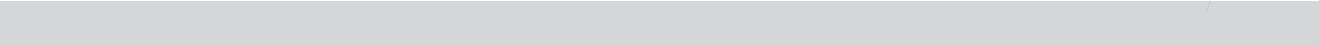 Review QuestionsDirections: Read the lesson and complete the outline below. Refer to your textbook to fill in the blanks.I.	Background to RevolutionA. Military and economic missteps during World War I led the Russian people to grow more and more upset with the __________________ regime.B. __________________ reluctantly stepped down on March 15, 1917, ending the 300-year-old Romanov dynasty. The __________________ had established a temporary government only three days earlier.C. The authority of the new provisional government was soon challenged by the __________________, councils of representatives from the workers and __________________.II.	Lenin and the BolsheviksA. Under the leadership of Vladimir Ilyich Ulyanov, also known as ________________, the __________________ became dedicated to violent revolution to destroy the capitalist system.B. Bolsheviks promised to end the war, redistribute land to all the peasants, and transfer factories from _________________ to committees of _________________.III.	The Bolsheviks Seize PowerA. Bolshevik forces overthrew the provisional government during the night of __________________.B. To keep a promise of peace, Lenin signed the __________________, ending Russia’s involvement in the Great War but giving up eastern Poland, Ukraine, Finland, and the Baltic provinces.IV.	Civil War in RussiaA. Anti-Communist forces, with aid from the Allies, fought the Communists on many fronts between the years _________________ and _________________.B. By 1921, the majority of anti-Communist forces had been defeated; the Communists had retaken Georgia and gained control of governments in __________________, __________________, and __________________.Guided Reading Activity Cont.World War I and the Russian RevolutionV.	Triumph of the CommunistsA. The Communists triumphed over __________________ forces because of a well-disciplined fighting force, a single-minded sense of purpose, __________________ zeal, and strong convictions.B. A secret police, known as the __________________ , began a ________________ , whose aim was to destroy all those opposed to the new regime and keep anti-Communist forces from gaining ground within Russia.Summary and ReflectionDirections: Summarize the main ideas of this lesson by answering the question below.How did the Communists gain power in Russia?NAME  DATE  CLASS NAME  DATE  CLASS 